Centrum voor Jeugd en Gezin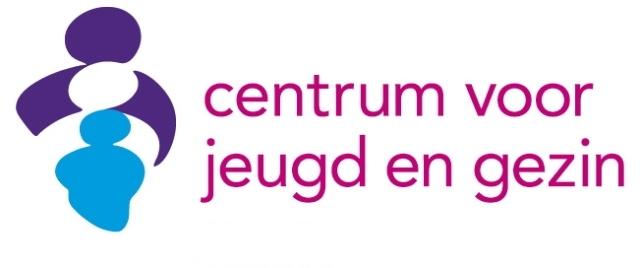 Een plek waar opvoeders en jeugdigen terecht kunnen met vragen over opvoeden en opgroeien.De gemeente is verantwoordelijk voor de gehele jeugdzorg. Dat betekent: alle hulp, zorg en ondersteuning voor jeugdigen en hun opvoeders. Met instanties - ook in regionaal verband - heeft de gemeente hierover afspraken gemaakt zodat iedereen goed geholpen wordt. Deze taken liggen binnen de gemeente Valkenswaard bij het Centrum voor Jeugd en Gezin (CJG).Wat is het CJG?Bij het Centrum voor Jeugd en Gezin (CJG) kunnen opvoeders, jeugdigen en professionals terecht met vragen over opvoeden en opgroeien.Stel uw vraag!Stelt u uw vraag graag persoonlijk aan iemand? U kunt dan terecht bij een van de partners van het CJG, zoals het jeugd-/schoolmaatschappelijk werk, het consultatiebureau en het jongerenwerk. U kunt elke medewerker van deze organisaties aanspreken en uw vraag voorleggen. Deze medewerkers hebben rechtstreeks contact met het CJG.
Voor wie is het CJG? Het CJG richt zich op: (aanstaande) ouders en verzorgers van kinderen;kinderen en jeugd in de leeftijd van 0 tot 23 jaar;professionals en vrijwilligers die met jeugdigen en hun ouders werken.Contact met het CJGU kunt bellen of e-mailen met het Centrum voor Jeugd en Gezin. We zijn van maandag t/m donderdag bereikbaar van 09.00 uur tot 17.00 uur en op vrijdag van 09.00 uur tot 12.30 uur op telefoonnummer (040) 208 3666. Ook kunt u contact met ons opnemen via het e-mailadres cjg@valkenswaard.nl.We helpen u graag!Wilt u meer weten over opvoeden en opgroeien, tips krijgen of geholpen worden, bekijk dan onze website: www.cjgvalkenswaard.nl.Zorg voor JeugdAls BS De Smelen zijn wij aangesloten op het signaleringssysteem Zorg voor Jeugd. Zorg voor Jeugd is bedoeld om problemen bij kinderen en jongeren in de leeftijd van 0 – 23 jaar in een vroegtijdig stadium te signaleren en vervolgens de coördinatie van zorg te organiseren. Op deze manier moeten risico’s met kinderen en jongeren worden voorkomen en kan in het belang van de jeugdige en zijn ouders/verzorgers hulp beter op elkaar worden afgestemd.Het signaleringssysteem Zorg voor Jeugd is beschikbaar gesteld door de gemeente. De gemeente heeft vanuit de Wet maatschappelijke ondersteuning (Wmo) namelijk de taak om problemen bij jeugdigen te signaleren en coördinatie van zorg te organiseren.
Binnen onze organisatie kunnen zorgsignalen worden afgeven in Zorg voor Jeugd. Zo’n signaal geven zij alleen af, nadat zij de jeugdige en/of zijn ouders/verzorgers hierover hebben geïnformeerd. Bij het afgeven van een signaal wordt geen inhoudelijke informatie geregistreerd. In het systeem komt alleen te staan dat er zorgen zijn over een jeugdige. Als er twee of meer signalen in het systeem staan over dezelfde jeugdige, dan wordt automatisch een ketencoördinator aangewezen. Deze ketencoördinator is een professional van een hulpverleningsorganisatie. Hij/zij inventariseert wat er aan de hand is met de jeugdige en of het nodig is om in overleg met betrokken partijen een hulpverleningsplan op te stellen. Op www.zorgvoorjeugd.nu vindt u meer informatie over Zorg voor Jeugd. Schoolmaatschappelijk WerkDe gemeente Valkenswaard stelt geld beschikbaar om Schoolmaatschappelijk Werk (SMW) in te zetten. De hulp van Schoolmaatschappelijk Werk is dus gratis.Het doel van SMW is om een bijdrage te leveren aan de positieve ontwikkeling van het kind door, wanneer dit nodig is, al in een vroeg stadium hulp te bieden bij probleemsituaties. Het SMW is er ter ondersteuning van zowel leerlingen, ouders als leerkrachten. Het SMW heeft onder andere de volgende taken:Signaleren van problemen. Gesprekken voeren met leerlingen. Bemiddelen tussen ouders en school.Advies en informatie geven over leer- en opvoedingsvragen. Doorverwijzen, indien nodig, naar bijvoorbeeld een sociale vaardigheidstraining, video interactie begeleiding of andere zorginstanties. De directe hulp is kortdurend en beperkt zich tot problemen van de leerling die van invloed zijn op de schoolsituatie, zoals gedragsveranderingen, pesten, faalangst of spanningen thuis. Op onze school zijn folders verkrijgbaar over Schoolmaatschappelijk Werk, maar ook over andere diensten van DommelRegio, zoals Groepswerk of het Algemeen Maatschappelijk Werk. Wanneer u meer informatie wil over het Schoolmaatschappelijk Werk of u hebt een vraag dan kunt u terecht bij de Intern Begeleider. U kunt ook direct contact opnemen met: 	DommelRegio	Daniëlle Clee	Schoolmaatschappelijk Werker	Tel.nr: 06 51 800 886	d.clee@dommelregio.nl 